Additional file 2: Figure S1: A) Codon usage bias in Cryptosporidium parvum, C. ubiquitum and C. andersoni. All three Cryptosporidium species have a similar codon usage frequency. As expected, the third position of the most commonly used codons mostly has A or T, except for the UGG codon for tryptophan and UTG codon for methionine. B) The most over-represented sequence motifs in upstream regions of protein-encoding genes of C. parvum, C. ubiquitum and C. andersoni. The E2F-like motif, 5′-TGGCGCCA-3′, is dominant in all Cryptosporidium species.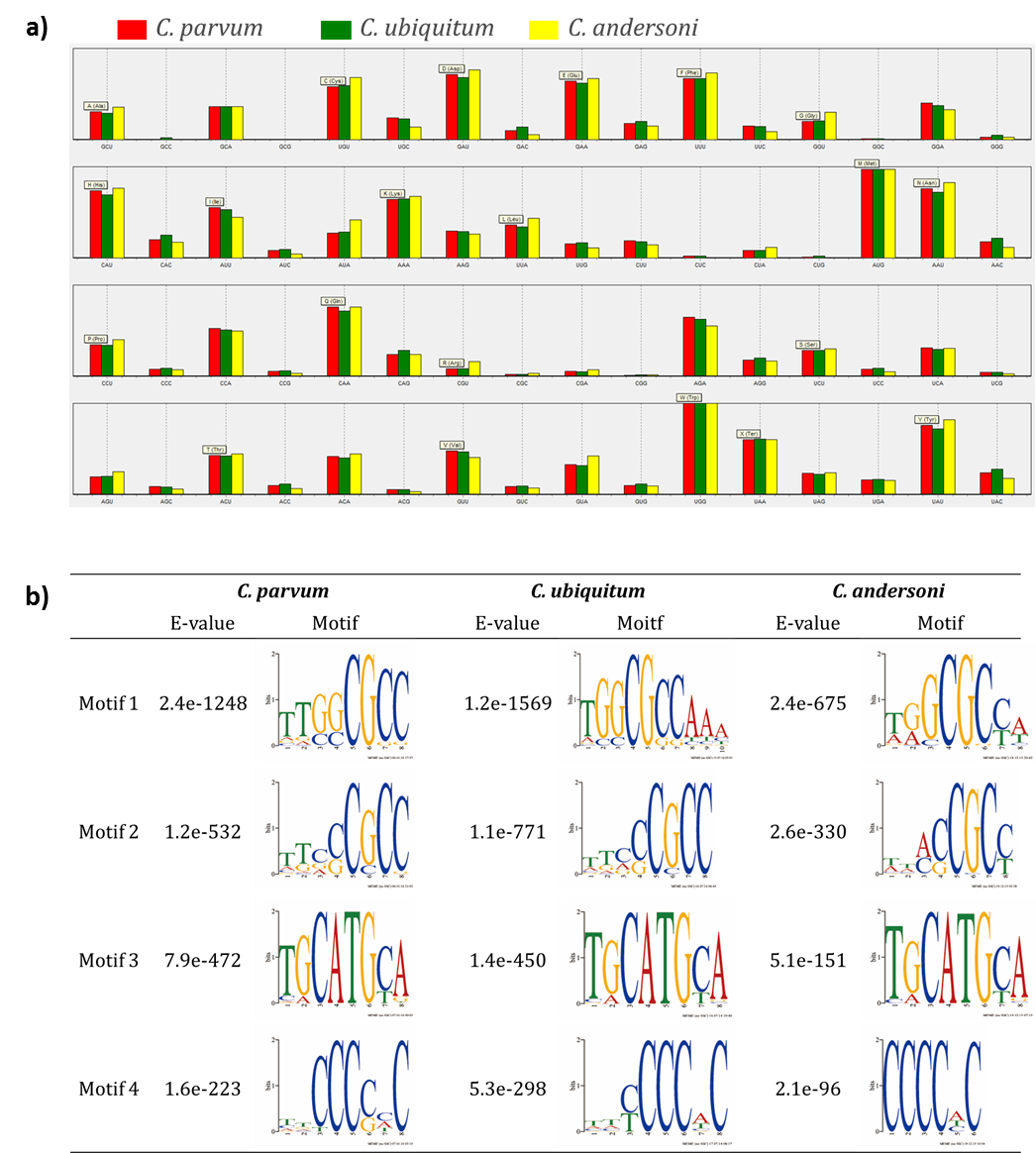 